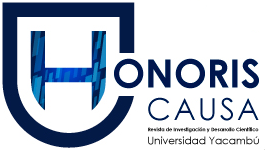 DECLARACION DE AUTORÍA Y CESIÓN DE DERECHOSFecha: _____________________Señores Comité EditorialRevista Honoris Causa.La presente, tiene por finalidad hacer de su conocimiento que los abajo firmantes, autores del artículo titulado: ____________________________________________________________________, bajo la modalidad de: Artículo científico ______ Ensayo ______ Reseña _______, y postulado para evaluar en la revista mencionada, declaramos que:El mismo es original e inédito, no ha sido enviado a revisión y no se encuentra publicado, parcial ni totalmente, en ninguna otra revista científica, nacional o extranjera ni divulgado por medios impresos o electrónicos de forma pública. No existen compromisos ni obligaciones financieras con organismos estatales ni privados que puedan afectar el contenido, resultados o conclusiones del mismo. Se ha dado el crédito correspondiente a los autores referidos en el artículo, a través de una correcta citación de las fuentes, cónsono con las Normas APA actualizadas. Como autores permitimos la cesión de derechos patrimoniales gratuita, indefinida y exclusiva a la Sociedad Civil Universidad Yacambú, Venezuela por plazo indefinido. Esto incluye el permiso para que la obra sea distribuida con la Licencia Creative Commons Atribución-NoComercial-CompartirIgual 4.0 Internacional. Esto significa que se puede leer, descargar, imprimir, distribuir los artículos sin permiso previo del consejo editorial de la revista o del autor, con la salvedad, de que los usuarios no pueden utilizarlos con fines comerciales y declare la autoría y fuente de la obra. La aceptación del artículo depende exclusivamente de las normas editoriales de la Revista Honoris Causa, con lo cual manifestamos conformidad. En caso de ser aceptado el artículo para publicación, la Revista Honoris Causa no está de acuerdo necesariamente con lo expuesto por los autores en el texto. Autorizamos a la Revista, publicar junto con el artículo los datos referentes al autor, su filiación institucional, ciudad/país, correo y ORCID.La aparición de los autores en el artículo publicado depende del orden que se establezca en el cuadro de autoría: autor 1, autor 2, autor 3. Asimismo, no se aceptan cambios en la autoría, una vez enviado el artículo para evaluación a la revista, pues se entiende que los coautores han leído y aprobado el texto. De ser aceptado para publicación, el artículo puede ser revisado y ajustado por el equipo editorial en cuanto a los requerimientos propios de estilo, redacción, formato y traducción que tengan a lugar, de acuerdo a la normativa de la revista. Firman conformesEn caso de grupos de autores: los coautores han decidido designar a _____________________________ como autor responsable para recibir los correos en el proceso editorial. En caso de requerir ampliar la cantidad de autores a 4 ó 5 (caso grupo de investigación), debe agregar otras filas a la tabla de autores, y presentar acá una breve justificación de la investigación desarrollada, declarando si es un proyecto financiado, título y agradecimientos respectivos. Esta declaración de autoría y cesión de derechos debe anexarse al envío de su artículo a través de la plataforma OJS.DatosAutor 1Autor 2Autor 3Nombres y Apellidos completosNombre completo de la institución(de no tener afiliación institucional coloque independiente)Ciudad/país de su instituciónORCIDCorreo electrónicoBreve resumen curricular Firma 